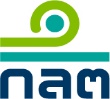 แบบรับรองคุณวุฒิ ประสบการณ์ทำงาน และประวัติบุคลากรของศูนย์ซื้อขายหลักทรัพย์
(ส่วนของเจ้าของประวัติ)ชื่อศูนย์ซื้อขายหลักทรัพย์................................................1.  ข้อมูลบุคคล เพื่อดำรงตำแหน่ง..........................................................................     1.1  กรณีบุคคลธรรมดา            (1)  	ชื่อ (นาย/นาง/นางสาว)..............................................ชื่อสกุล.................................................     			First name (Mr./Mrs./Miss)…………………………Last name……………………………................                 		(ชื่อ-สกุลเดิม) (ถ้ามี).................................................................................................................     		Former name (if any)..........................................................................................................            (2)  วัน/เดือน/ปี (เกิด).............................................อายุ...............ปี / สัญชาติ...............................            (3)   บัตรประจำตัว..........................................................เลขที่................................................                       ออกให้โดย........................................................หมดอายุวันที่...........................................                   หนังสือเดินทางเลขที่ (กรณีเป็นชาวต่างประเทศ)............................................................	             		   ออกโดยประเทศ............................................หมดอายุวันที่.............................................            (4)  	ที่อยู่ตามทะเบียนบ้าน	     			เลขที่................หมู่ที่................ตรอก/ซอย................................ถนน.......................................  	    		  ตำบล/แขวง..............................อำเภอ/เขต................................จังหวัด.................................	     			รหัสไปรษณีย์..................................โทรศัพท์...........................................................................            (5)  	ที่อยู่ปัจจุบันที่สามารถติดต่อได้ (ถ้าตรงกับที่อยู่ตามทะเบียนบ้านไม่ต้องกรอก)	    			เลขที่................หมู่ที่................ตรอก/ซอย................................ถนน.......................................  	     			ตำบล/แขวง..............................อำเภอ/เขต................................จังหวัด..................................	     			รหัสไปรษณีย์..................................โทรศัพท์...........................................................................(6)  ระดับการศึกษาสูงสุด............................................................................................................     	ชื่อสถาบัน...................................................................สาขาวิชา...........................................   	(7)  ประสบการณ์ทำงานข้าพเจ้าขอรับรองว่า ข้าพเจ้าได้อ่านข้อมูลเงื่อนไขเกี่ยวกับบุคลากรของศูนย์ซื้อขายหลักทรัพย์ตามที่กำหนดไว้ในภาคผนวกแนบท้ายของประกาศคณะกรรมการกำกับหลักทรัพย์และตลาดหลักทรัพย์ว่าด้วยหลักเกณฑ์ เงื่อนไข และวิธีการในการขอรับใบอนุญาตและการออกใบอนุญาตจัดตั้งศูนย์ซื้อขายหลักทรัพย์ 
และขอรับรองว่าข้าพเจ้า         มีคุณวุฒิ ประสบการณ์ทำงาน และประวัติ เป็นไปตามเงื่อนไขเกี่ยวกับบุคลากรของ
 ศูนย์ซื้อขายหลักทรัพย์ ตามที่กำหนดไว้ในภาคผนวกแนบท้ายประกาศข้างต้น          มีคุณสมบัติไม่ครบถ้วนหรือมีลักษณะต้องห้ามบางส่วน (โปรดระบุ)                       ...................................................................................................................          นอกจากนี้ ขอรับรองว่าข้อมูลในแบบรับรองประวัติฉบับนี้ รวมถึงเอกสารที่แนบเพิ่มเติมมีความถูกต้องครบถ้วนและเป็นความจริง ซึ่งข้าพเจ้าทราบดีว่า หากข้าพเจ้าให้ข้อมูลที่เป็นเท็จ ข้าพเจ้าต้องรับผิดชอบ
ต่อการกระทำดังกล่าว และอาจมีผลให้ศูนย์ซื้อขายหลักทรัพย์ที่จะจัดตั้งขึ้นเข้าข่ายมีคุณสมบัติไม่ครบถ้วน
ตามประกาศคณะกรรมการ ก.ล.ต. ว่าด้วยหลักเกณฑ์ เงื่อนไข และวิธีการในการขอรับใบอนุญาตและการออกใบอนุญาตจัดตั้งศูนย์ซื้อขายหลักทรัพย์      ลงชื่อ..................................................(เจ้าของประวัติ)        				 (.................................................)        		       วันที่.......................................................รายการเอกสารหลักฐานประกอบการยื่นแบบกรณีบุคคลธรรมดา  หนังสือเดินทาง (กรณีไม่มีสัญชาติไทย)  เอกสารเพิ่มเติมอื่น (ถ้ามี) ..........................................................................ตำแหน่งชื่อสถานที่ทำงานระยะเวลา
(ระบุวันที่เริ่ม - สิ้นสุด)